هُواللّه-ای جناب ابراهيم، حضرت خليل ريشه بتهای عظيم برانداخت و اعلان وحدانيّت الهی کرد.عبدالبهاءاصلی فارسی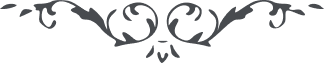 هُواللّه ای جناب ابراهيم،  حضرت خليل ريشه بتهای عظيم برانداخت  و اعلان وحدانيّت الهی کرد. تو نيز بقوّت تعاليم الهی در خلوت  و جلوت بهدم اصنام اوهام پرداز و در کمال بلاغت بتأييد  ملکوت  قوم را بظهور شمس حقيقت هدايت کن    ع ع جناب ميرزا خليل خان جناب امين اللّه خان و جناب ميرزا جلال اللّه خان و حرم جناب فاضل واقفيه خانم کلّ را تکبير ابدع ابهی ابلاغ دار در حقّ جميع از حضرت دوست عون و صون و عنايت طلبم و عليکم البهآء الأبهی عبدالبهآء  عباس 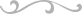 